STANDARD GRANT APPLICATION FORMGeneral InformationProject OverviewIs this project expected to involve the undertaking of communications with a public office holder from the Province of Ontario (e.g., elected officials and their staff and/or employees of any ministry, agency, board or commission) in an attempt to influence the development, introduction, amendment, or termination of any legislative proposal, bill, resolution, regulation, policy or program of the Province of Ontario? 
This information will be used for TAF’s record-keeping and will have no effect on the grant assessment process. Yes  No Project Impact (55 points)The responses provided below will be assessed out of 30 points. Separately, TAF’s Carbon and Co-Benefits Quantification Team will calculate the carbon emissions reduction potential of your project and score it out of 25 points. For more information about TAF’s carbon emissions quantification methodology, refer to this report.1a. What is the specific problem or issue you are trying to address? 
We recommend responding in 200 words or fewer.Example: The workforce in the Greater Toronto and Hamilton Area (GTHA) currently lacks the skills to deliver high quality building retrofits at scale.1b. What is the overall objective that you want to achieve through this initiative, and how will its achievement contribute to reducing carbon emissions at scale in the GTHA?
Please include the anticipated timeframe for achieving the overall objective; this may extend beyond the scope and duration of the proposed grant activities.

We recommend responding in 400 words or fewerExample: By 2030, the construction workforce in the GTHA will have the necessary skills to deliver deep retrofits (i.e., at least 40% energy and carbon savings) for every building in the GTHA. Buildings account for 43% of carbon emissions in the GTHA. Having a skilled workforce in place is a prerequisite to achieving the depth and scale of building energy retrofits needed to meet our long-term climate targets. 1c. Please complete the table below to answer the following questions:What outcomes do you seek to achieve within the timeframe of this grant project? What are the key strategies you will use to achieve these desired outcomes? 
You do not need to complete each row in the table below. You may also add more rows if necessary.1d. How will the proposed project complement and/or build on, rather than duplicate, related work in the GTHA?
Consider how the proposed project fits within the current landscape of projects, policies, organizations, etc., and adds value to previous, ongoing and planned initiatives led by others. 
We recommend responding in 300 words or fewer 1e. TAF seeks to support initiatives with the potential to be scaled up across the GTHA for maximum impact. Although such change is often achieved beyond the timeframe of a funded project, we believe that the likelihood of scaling up a solution is higher when the initial project is designed with this goal in mind. What factors might help or hinder the likelihood of the proposed project achieving scale up [e.g., vested interests, economic factors, public or political perceptions, (un)favourable policy, etc.]?How is the proposed project being designed to address the identified factor(s)?We recommend responding in 400 words or fewer1f. TAF recognizes that many urgent societal issues are interrelated, and that climate actions need to be designed to minimize community harms and maximize community benefits. Designing solutions with co-benefits in mind supports equity, enhances their relevance across multiple constituencies, and promotes their long-term durability.In what ways is the proposed project being designed to minimize community harms and maximize community benefits beyond carbon reduction (e.g., improved public health, jobs created, more equitable access to services, strengthened community resilience, etc.)? If not applicable in your case, respond “N/A.”We recommend responding in 300 words or fewer1g. TAF’s theory of change identifies social equity as a major component of activating systems change to achieve a net zero vision. Social equity in this context refers to the fair treatment of individuals or groups of people as informed by historic and contemporary realities. We seek to support climate solutions whose benefits are accessible to all, and to ensure that the burden of transformational change does not fall to marginalized communities. Given this, please speak to the following elements of your proposal:• Impact on equity- Is it possible that individuals, groups, or communities might be disproportionately affected through the proposed project, based on race or other marginalized identity markers such as gender, religion, ethnicity etc.?  Please identify the potential harms and outline how the project will mitigate them. Please outline how the project will prioritize benefits for equity deserving groups.• Leadership - How will impacted equity deserving groups be engaged and involved in leading the design and implementation of the proposed project? Where appropriate, applicants are encouraged to incorporate engagement-related activities and costs into their proposed work plan and budget. • Project design - What activities and interventions will be undertaken through the proposed project to address potential social inequities and deliver benefits to equity deserving groups? We recommend responding in 400 words or fewer. NOTE: We at TAF along with our grant applicants are on a learning journey to determine how social equity goals integrate with our shared climate goals. Please get in touch if you would like to explore this topic together – we look forward to the conversation! For this year’s grants intake rounds, we will be observing how the relationship between climate action and equity shows up in applications and thinking about how to improve our collective understanding and approaches. 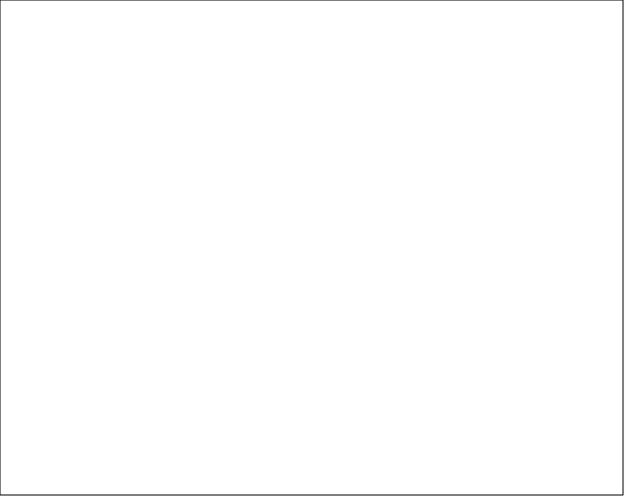 Project Approach (20 points)2a. In the table below, list the project activities required to complete each strategy described in question 1c, the outputs/deliverables, and timeframe. Note that the proposed activities and outputs will form the basis of the grant contract, pending approval from TAF’s Grants Committee and Board.While we have provided ample room to list project task areas and activities, it is not necessary to complete each row of the table.2b. Complete the Evaluation Plan below to describe how you will measure progress towards the project outcomes, and how you will capture key lessons to adapt your approach as needed.Clear and Reasonable Budget (10 points)Complete the budget in the accompanying spreadsheet (link here). The budget must:Include all sources of confirmed and planned revenueInclude all project expenses, broken down by the strategies listed above Highlight the intended use of TAF fundsInclude any funding support being offered to support the contribution of the charities and non-profit organizations listed in Sections 4b and 4c to the project’s goals. *A clear and reasonable budget should demonstrate that the total funding request is commensurate with the value of the work being proposed, and that sufficient and reasonable funds are being allocated to each project strategy.* As part of TAF’s commitment to greater equity in our grantmaking process, we are making funding available to charities and not-for-profit organizations beyond the project lead that also contribute to the advancement of TAF-funded grant projects. An honorarium will be made available at the rate of $50/hour with the intention to support third-party activities such as preparation for and attendance at project-related meetings. The participation of non-profit participants will be estimated upfront and reflected in the project budget, tracked by the grantee during the project, and recognized through an honorarium provided periodically by TAF to each entity.Project Implementation Capacity (15 points)
4a. Who will be directly accountable for overseeing this project and how will they be involved? Please ensure that your responses to 4a and 4b include each Team Lead listed in your project plan table (2a).4b. Who are the other core team members and what will their respective roles be?Please ensure that your response to 4b and 4c includes the core team members or other collaborators who can support the achievement of the community benefits identified in 1f.4c. Beyond the core project team, who else will you collaborate with on this project?4d. [ Optional ] In addition to direct project funding, how can TAF support the achievement of desired project outcomes?
TAF will assess its capacity to provide the identified support(s) and discuss this opportunity further with your team, as appropriate. 	Knowledge transfer (i.e. promoting project goals, outcomes and lessons to relevant stakeholders) 	Advisory services (i.e. participating on a strategic or technical advisory group; see here for the areas in which TAF may be able to offer expertise) 	Funding for skills development and training opportunities related to effective project delivery. Training topics could include: Project design and evaluation
Develop a project plan which defines your intended impact, how you will achieve it, and how you will measure successDevelopmental evaluation
Create a strategy to apply real-time data and feedback to adapt the project as it unfolds (read more)Collective impact
Work with diverse organizations, often across sectors, to establish a shared understanding of a complex social problem, develop a common vision, and create an action plan to address it with shared measurements and reinforcing activities (read more)Multisolving
Design climate solutions which are rooted in social and economic justice and produce multiple societal benefitsPublic relations and communications
Develop strategies to reach intended audiences, engage stakeholders, or effectively share project outcomesPolicy advocacy
Work with policy makers to advance evidence-based public policy solutionsAny other areas relevant to the proposed project	Other (please specify in the box below)Please provide more detail as to how the area(s) of support selected above would support the achievement of project outcomes:Supporting DocumentsMandatory:Project budget (please download template and complete)Evidence of legal status as a registered charity or not-for-profit organizationMost recent audited financial statementsNames and affiliations of Board of DirectorsOptional:Letters of supportTeam member bios, CVs or LinkedIn profilesRelevant evidence of project’s carbon reduction potential (to support our Quantification team’s calculations)Please email your completed project proposal in Microsoft Word format, along with any relevant attachments from the list above, to grants@taf.ca.Lead OrganizationPrimary Contact Name and PositionEmailPhoneMailing AddressNumber of employeesProject TitleProject Duration (months)Total Amount Requested from TAFIf requesting multi-year funding, indicate the annual TAF request for each project yearYear 1:Year 2:Year 3:Location(s) of Proposed ActivitiesWhat outcome(s) do you seek to achieve within the timeframe of this grant project? Describe the strategies you will use to achieve your desired outcomes.
Example 1: By 2022, green building continuing education programs are available in Ontario for low-carbon approaches to assembling building envelopes, installing mechanical systems, and maintaining energy efficient boilers.Example 2: By 2023, enrolment in new continuing education programs is full. Example 1: Engage professional organizations, trade unions, colleges, universities and manufacturers to co-create green building continuing education programs. Example 2: Attract relevant tradespeople to participate in new building retrofit continuing education programs.Outcome #1: Strategy/ies: Outcome #2:Strategy/ies:Outcome #3:Strategy/ies:Outcome #4:Strategy/ies:Strategy #1
Insert the same strategies listed in Question 1cStrategy #1
Insert the same strategies listed in Question 1cTeam Lead
Name the individual who will be responsible for delivering this strategy, including their title and affiliate organizationActivities
What must you do to implement this strategy?Estimated completion dateWhat are the deliverables or outputs of these activities?Activity 1.1:Activity 1.2:Activity 1.3:Activity 1.4:Activity 1.5:Strategy #2
Strategy #2
Team Lead
Name the individual who will be responsible for delivering this strategy, including their title and affiliate organizationActivities
What must you do to implement this strategy?Estimated completion dateWhat are the deliverables or outputs of these activities?Activity 2.1Activity 2.2Activity 2.3Activity 2.4Activity 2.5Strategy #3
Strategy #3
Team Lead
Name the individual who will be responsible for delivering this strategy, including their title and affiliate organizationActivities
What must you do to implement this strategy?Estimated completion dateWhat are the deliverables or outputs of these activities?Activity 3.1Activity 3.2Activity 3.3Activity 3.4Activity 3.5Strategy #4
Strategy #4
Team Lead
Name the individual who will be responsible for delivering this strategy, including their title and affiliate organizationActivities
What must you do to implement this strategy?Estimated completion dateWhat are the deliverables or outputs of these activities?Activity 4.1Activity 4.2Activity 4.3Activity 4.4Activity 4.5What strategies will you use to achieve your desired outcomes?Insert the same strategies listed in Questions 1c and 2aEvaluation Activities
How will you monitor progress towards achieving these outcomes? How will you capture lessons and adapt as needed? Please be specific about what tools you will use.Timeline
When/how often throughout the project will this be measured?Example 1: Engage professional organizations, trade unions, colleges, universities and manufacturers to co-create green building continuing education programs. Example 1: Review list of working group member signatories on Terms of Reference to ensure that senior representatives from relevant professional organizations, trade unions, colleges, universities and manufacturers are committed to developing new continuing education programs.Review meeting minutes and feedback on draft curriculum documents to ensure the ongoing, active contribution of relevant stakeholders.Confirm sign-off of final education programs by all working group participants.Example 1: Dec 2020July 2021 and every six months thereafter
July 2022Example 2: Attract relevant tradespeople to participate in new building retrofit continuing education programs.Example 2: Confirm that low-carbon skills are listed as a mandatory requirement for the certification of tradespeople.Monitor the number of continuing education program advertisements included in trade union communications to members.Example 2: Sept 2022Jan 2023 and every six months thereafterName and titleRole in proposed projectRelevant skills, experience, and qualificationsTeam Member NameTitle 
(and organization if different from lead applicant)Role in Proposed ProjectRelevant Skills, Experience, & QualificationsCollaborator
Name and organizationWhat is their anticipated role and contribution to the project?Have they committed to collaborating? 
